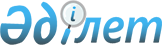 Об определении мест для размещения агитационных печатных материалов для кандидатов в период внеочередных выборов Президента Республики Казахстан, назначенных на 3 апреля 2011 годаПостановление акимата города Рудного Костанайской области от 18 февраля 2011 года № 120. Зарегистрировано Управлением юстиции города Рудного Костанайской области 18 февраля 2011 года № 9-2-178

      В соответствии с пунктом 6 статьи 28 Конституционного закона Республики Казахстан от 28 сентября 1995 года "О выборах в Республике Казахстан", статьей 31 Закона Республики Казахстан от 23 января 2001 года "О местном государственном управлении и самоуправлении в Республике Казахстан", Указом Президента Республики Казахстан от 4 февраля 2011 года № 1149 "О назначении внеочередных выборов Президента Республики Казахстан", акимат города Рудного ПОСТАНОВЛЯЕТ:



      1. Совместно с Рудненской городской избирательной комиссией определить на территории города Рудного места для размещения агитационных печатных материалов для кандидатов в период внеочередных выборов Президента Республики Казахстан, назначенных на 3 апреля 2011 года согласно приложению.



      2. Контроль за исполнением постановления возложить на заместителя акима города Рудного Ишмухамбетова А.А.



      3. Настоящее постановление вводится в действие по истечении десяти календарных дней после дня его первого официального опубликования.      Аким города Рудного                        Н. Денинг      СОГЛАСОВАНО      Председатель Рудненской

      городской избирательной

      комиссии

      __________ А. Тарасевич

Приложение к постановлению   

акимата города Рудного     

от 18 февраля 2011 года № 120   Места для размещения агитационных печатных материалов

для кандидатов в период внеочередных выборов Президента

Республики Казахстан, назначенных на 3 апреля 2011 года

      1. Стенды и тумбы:

      1) город Рудный:

      улица 50 лет Октября, район магазина "Универсам";

      улица Ленина:

      остановка "Музей", район магазина "Дос Бол";

      остановка "Стадион "Строитель";

      проспект Комсомольский, район торгового дома "Форум";

      улица Мира, район магазина "Вояж";

      2) поселок Качар:

      у здания государственного коммунального предприятия "Кун" акимата города Рудного;

      2 микрорайон, у дома № 72;

      2 микрорайон, у дома № 84.



      2. На переносных щитах:

      1) поселок Горняцкий, у здания государственного учреждения "Аппарат акима поселка Горняцкий";

      2) село Перцевка, у здания государственного учреждения "Перцевская основная школа".
					© 2012. РГП на ПХВ «Институт законодательства и правовой информации Республики Казахстан» Министерства юстиции Республики Казахстан
				